                                                      استعن بالله ثم اجب على الاسئلة1- تساعد في معرفة الشهور وأوقات الصلاة وتحديد القبلة .2-النسبة بين البُعد على الخريطة، وما يقابله على الطبيعة:3 – مجموعة من المصطلحات والـرمـوز تمثل الظواهر والمعالم التي على الخريطة4-: يبين موضوع الخريطة والمكان الذي تمثله:5- تعني تحديد نُقط على سطح الأرض للمساحات الشاسعة،اكتب اثنين فقط لكل مما يلي :أ - من أنواع مقاييس الرسم :1- ..................................................................2- ...................................................................ب – استعمالات الصور الجوية :     1- .....................................................2- .....................................................ج - مكونات نظام تحديد المواقع العالمي :    1- ...................................................    2- ..................................................المملكة العربية السعوديةوزارة التعليمالإدارة العامة للتعليم بمنطقة مكتب التعليم مدرسة  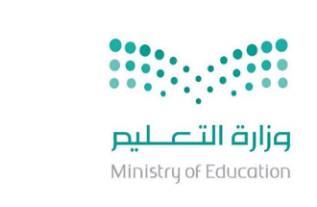 الدرجةاسم المصحح :التوقيعالمملكة العربية السعوديةوزارة التعليمالإدارة العامة للتعليم بمنطقة مكتب التعليم مدرسة  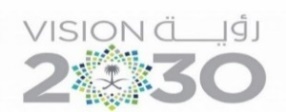 ..........40اسم المراجع :التوقيعأسئلة اختبار منتصف  الفصل الدراسي الثالثالعام الدراسي 1445 هـــالصف الثالث متوسطالصف الثالث متوسطرقم الجلوسرقم الجلوساسم الطالب : ................................................................................. اسم الطالب : ................................................................................. المادة : اجتماعياتالزمن : ساعه الزمن : ساعه عدد الصفحات : 21تساعد المساحة على تمثيل مواقع الظواهر الطبيعية.(        )2تتشابه الرموز في كل مفاتيح الخرائط(        )3اختلاف المعلومات التي تقدمها الخرائط أدى إلى تنوعها .(        )4الصور الجوية توضح الظواهر المتحركة(        )5يطلق على المساحة الأرضية المساحة التقليدية (        )       أُربط بين العمود  أ  بما يناسبه في العمود  ب  بوضع الرقم المناسب في مربع الإجابة :       أُربط بين العمود  أ  بما يناسبه في العمود  ب  بوضع الرقم المناسب في مربع الإجابة :       أُربط بين العمود  أ  بما يناسبه في العمود  ب  بوضع الرقم المناسب في مربع الإجابة :       أُربط بين العمود  أ  بما يناسبه في العمود  ب  بوضع الرقم المناسب في مربع الإجابة :مالعمود   أ الإجابةالعمود   ب 1توضح الهجرات البشرية في العالم.  خريطة سياسية2تمثل الحدود بين الدولخريطة سكانية3تحوي حقول النفط في منطقة الخليج العربي. خريطة مناخية4توضح طريق هجرة نبينا محمد من مكة المكرمة  إلى المدينة المنورة خريطة اقتصادية 5تمثل مناطق نزول الأمطار صيفا في شبه الجزيرة العربية. خريطة تاريخيةالمساحة الملاحية جالمساحة الفلكيةبالمساحة الأرضية  أشبكة الاحداثياتجمقياس الرسمبمفتاح الخريطةأالمساحة جشبكة الاحداثيات بالخريطة أإطار الخريطةجمفتاح الخريطة بعنوان الخريطة أالمساحة الطبوغرافيةجالمساحة المستويةبالمساحة الجيوديسيةأ